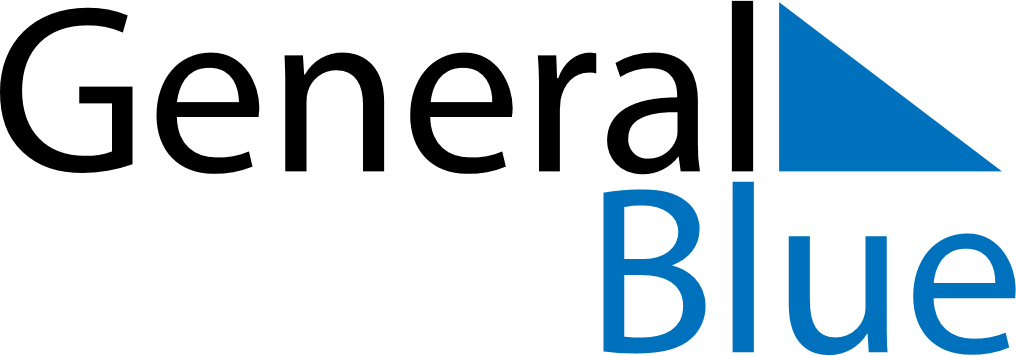 May 2025May 2025May 2025SwedenSwedenMONTUEWEDTHUFRISATSUN1234Labour Day5678910111213141516171819202122232425Mother’s Day262728293031Ascension Day